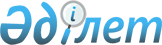 Бөрлі селолық округі елді мекендердің құрама бөліктеріне атауларын беру туралы" 2009 жылғы 28 қаңтардағы № 2 шешіміне өзгерістер енгізу туралыҚостанай облысы Қарабалық ауданы Бөрлі ауылдық округі әкімінің 2014 жылғы 9 маусымдағы № 1 шешімі. Қостанай облысының Әділет департаментінде 2014 жылғы 30 маусымда № 4897 болып тіркелді

      Қазақстан Республикасының 2001 жылғы 23 қантардағы "Қазақстан Республикасындағы жергілікті мемлекеттік басқару және өзін-өзі басқару туралы" Заңының 35 бабының 1 тармағына, Қазақстан Республикасының 1993 жылғы 8 желтоқсандағы "Қазақстан Республикасының әкімшілік–аумақтық құрылысы туралы Заңының 14 бабының 4) тармақшасына сәйкес, Бөрлі ауылдық округінің әкімі ШЕШІМ ҚАБЫЛДАДЫ:



      1. "Бөрлі селолық округі елді мекендердің құрама бөліктеріне атауларын беру туралы" Бөрлі ауылдық округі әкімінің 2009 жылғы 28 қантардағы № 2 шешіміне (Нормативтік құқықтық актілерді мемлекеттік тіркеу тізілімінде № 9-12-103 тіркелген, 2009 жылғы 5 наурызда "Айна" газетінде жарияланған) мындай өзгерістер енгізілсін:

      шешімнің мемлекеттік тілдегі тақырыбында және бүкіл мәтін бойынша

      "селолық", "селосы" деген сөздері тиісінше "ауылдық", "ауылы" деген сөздермен ауыстырылсын.



      2. Осы шешім алғашқы ресми жарияланған күнінен кейін күнтізбелік он күн өткен соң қолданысқа енгізіледі.      Бөрлі ауылдық

      округінің әкімі                            А. Жиеналин
					© 2012. Қазақстан Республикасы Әділет министрлігінің «Қазақстан Республикасының Заңнама және құқықтық ақпарат институты» ШЖҚ РМК
				